REPUBLIKANSKA STRANKA                              KRAĐA BROJA GLASOVA NA IZBORIMA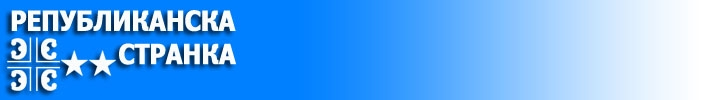 Broj: 005/2020-72Dana: 20.9.2020 god.Milana Mijalkovića 11/6JAGODINA			    POLITIČKIM STRANKAMA REPUBLIKE SRBIJE	Neverovatna je činjenica da su lideri političkih organizacija i njihovi savetnici, učesnici na parlamentarnim izborima 2020 godine, do te mere neobrazovani da na svim izborima, pa i ovim,  njihove stranke budu pokradjene. Nema uvrede, ovo je fakat!.	Predsednik Republike Srbije a kasnije i RIK objavili su cifru od 6.584.376 punoletnih gradjana – birača u Republici Srbiji. Neka bude tako.	Predsednik Republike Srbije i RIK objavili su da je izlaznost na izborima dostigla cifru od 48,93%, iako je u 18 sati objavljano da je izlaznost nešto više od 37%. 	Poklonićemo poverenje Predsedniku i Republičkoj izbornoj komisiji – RIK-u.	Predsednik je objavio da je na parlamentarnim izborima u Srbiji glasalo 3.221.735 glasača  i da je za SNS glasalo 60% od ukupnog broja izašlih glasača na izborima i nakon jednog sata po završenim izborima objavio apsolutnu pobedu SNS, ŠTO NIJE TAČNO.	Ovde se radi o VELIKOJ  GREŠCI  U  MATEMATIČKOJ  OBRADI  PODATAKA, a naime: 	Ako u Republici Srbiji u daljem tekstu „Srbija“ ima:			 6.584.376 glasačaa- a glasalo je 48,93% OD UKUPNOG BROJA IZAŠLIH GLASAČA, ONDA JE  GLASALO:								  2.163.255 glasača a NIJE GLASALO 								      +     4.421.121  glasača          									UKUPNO:        6.584.376 glasača. Jer SABRANIH 4.421.121 uvećanih za 48,93% = iznose                  2.163.255 glasača što  ukupnoiznosi                   6.584.376 glasača.  LIMIT za pobedu za  JEDNOG poslanika iznosi: 2.163.255 : 250 poslanika =    8.653 glasa,odnosno 0,4% od ukupnog broja izašlih glasača.Svaki pojedinac ili Stranka sa osvojenih 8.653 glasa ulazi u parlament. LIMIT se ne odredjuje unapred. To rade pojedinci radi kradje glasova od Drugih stranaka. 	Ako nezavisni kandidat izadje na izbore i osvoji navedeni limit a Vlada odredi da limit za pojedinca bude 7,5 puta veći od stvarnog limita, onda vladajuća stranka prisvaja od pojedinca 6,5 –šest ipo- parlamentarnih mesta tog pojedinca ili stranke. Taj postupak predstavlja KRAĐU VOLJE NARODA  -  SILOVANJE NARODA SRBIJE od strane države.	Ako poverujemo Predsedniku Srbije i RIK-u da je SNS osvojila 60% glasa (što nije tačno) od izašlih 2.163.255 birača, to iznosi 811.220. glasa.Sa 811.220 glasa podeljenih sa limitom od 8.653 glasa SNS bi osvojila 94  od ukupno 250 poslanikih mesta u Parlamentu Srbije. To je FAKAT. PREOSTALI GLASOVI  od  (2.163.255  -  811.220) =  1.352.035 glasa PRIPADAJU OSTALIM STRANKAMA. Da bi se utvrdio tačan broj izašlih birača na izborima MORAJU SE BROJATI POTPISI GLASAČA U KNJIGAMA UPISANIH GLASAČA  A  NE  ZAOKRUŽENI  BROJEVI  U  TIM  KNJIGAMA  I  SVE  TO  UPOREDITI  SA  BROJEM  LISTIĆA  PA  TEK  NAKON  TOGA  IZDVAJATI  GLASOVE  PREKO  GLASAČKIH  LISTIĆA  ZA  SVAKU  STRANKU  ILI  SAMOSTALNOG KANDIDATA.	Kako  niko  od  stranaka  ne  kontroliše  knjige  i  broj  potpisa  glasača  u  knjigama  upisanih  glasača,  PREVARA  VLADAJUĆE  STRANKE  JE  LAKA  I  SIGURNA.	Još jednom: NE BROJE SE ZAOKRUŽENI  BROJEVI  U  KNJIGAMA  UPISANIH  BIRAČA  VEĆ  SE  BROJE  POTPISI  UPISANIH  BIRAČA.  TADA  SE  UZIMA  UZORAK  OD  15 – 20  POTPISA, ZAPIŠU  SE  IMENA  I ADRESE  POTPISNIKA  I  IZVRŠI  SE  PROVERA  NA  LICU  MESTA  KOD  KUĆE  BIRAČA, KOJI  ĆE  POTVRDITI  DA  JE  GLASAO  ILI  ĆE  TO  NEGIRATI. 	SVAKA  STRANKA  ILI  SAMOSTALNI  KANDIDAT  MORA  UTVRDITI  TAČAN  BROJ  SVOJIH  BIRAČA  A  NE  OSLANJATI  SE  NA  PROCENTE, PREKO  KOJIH  SE  KRADU  IZBORI. 	Kako  je  sigurno  da  vladajuća  stranka  NEĆE  DOZVOLITI  KONTROLU  KNJIGA   UPISANIH  BIRAČA,  preko  kojih  se   tačno  utvrdjuje  broj  izašlih  birača  na  birališta  iza   čega  bi  se  ponovo  brojili  glasački  listići  i  uporedili  sa  brojem  izašlih  birača  na  izbore  pa  ako  su  cifre  NETAČNE,  treba  ponovo  utvrditi  tačan  broj  birača  za  svaku  stranku  ili  samostalnog  pojedinca  iza  čega  mogu  biti  objavljeni  tačni  izborni  rezultati,  -  POŽELJNO  JE  DA  SVE  OSTALE  STRANKE  I  SAMOSTALNI  KANDIDATI   PISMENIM  ZAHTEVOM   TRAŽE   PONAVLJANJE  PARLAMENTARNIH  IZBORA  A  AKO   PREDSEDNIK  SRBIJE  I  VLADAJUĆA  STRANKA  TO  NE  DOZVOLJAVAJU,  MORA  SE  PODNETI  TUŽBA  MEDJUNARODNOM  SUDU  PRAVDE, SA  OVIM  OBRAČUNOM,  KOJI  ĆE  NAREDITI  PONOVLJENO  BROJANJE  IZBORNE  VOLJE  GRADJANA   PREKO  KNJIGA   UPISANIH  BIRAČA  I  POSTOJEĆIH  IZBORNIH  LISTIĆA   ILI  NALOŽITI  PREDSEDNIKU  SRBIJE  DA  ZAKAŽE – RASPIŠE  NOVE  PARLAMENTARNE  IZBORE,  na  kojima  će  se  utvrditi  da  li  je  SNS  dobila  60%  glasa  ili  16,67%  manje  -  43,33%,  odnosno  653.972  glasa  podeljeno  sa  limitom  od  8.653  glasa  =  76  od  ukupno  250  poslaničkih  mesta. 	Niko ne može da objavljuje konačne  rezultate  izbora, brojeći  glasove  na  jednom  izbornom  mestu. 	Za  proveru  navedenog  matematičkog  obračuna  obratite  se  ekonomistima – Inspektorima  Poreskih  uprava  i  banaka  u  Srbiji,  koji  će  vam  potvrditi  svaku  stavku  prikazanog  matematičkog  obračuna.	Politika  je  domen  slobode  a  od  vas  zavisi  da  li  ste  dostojanstvene  vodje  ili  ........ .	Srdačan  pozdrav   Narodu  i  svim Gradjanima Republike Srbije;  svim  političkim  organizacijama   i   nezavisnim   kandidatima. 	www.republikanskastranka.org.rs									Predsednik								         Vasilije Nikolić